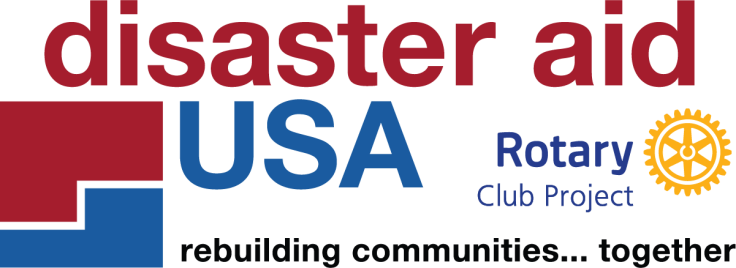 MEMORANDUM OF UNDERSTATING (MOU)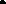 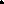 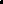 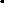 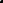 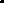 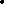 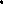 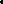 BetweenDisaster Aid USA, a Corporation ("DAUSA")9817 Lanham Severn Road, Lanham, MD 20706And the Rotary Club of ________, District 6510 or Zone __.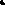 WHEREAS; "The Rotary Club of ________, District 6510 or Zone __, desires to assistance "DAUSA's" Domestic Disaster Program in responding to disasters by maintaining and supplying equipment and developing disaster response capabilities.NOW, THEREFORE, in consideration of the mutual promises contained herein, and other good and valuable consideration, the receipt and sufficiency of which are hereby acknowledged, the parties agree as follows:l.  Trailer and its Tools and Equipment are the property of DAUSA. All Donations received from The Rotary Club of ________, District 6510 or Zone __, to DAUSA earmarked “DAUSA Trailer” will be credited and used by DAUSA to purchase, letter, title, license, insure, equipment and tools, upkeep, and other expenses. To insure funds are available for the Trailers upkeep and expenses. The Rotary Club of _______, District 6510 or Zone __, agrees to maintain a reserve for the trailers expenses as mentioned above.2.  A Grant of $5,000.00 from The Rotary Club of _____________. District ____or Zone __, to DAUSA will provide the funds for DAUSA to purchase one 16’ trailer with DAUSA’s lettering and graphics. The Rotary Club of _______, District 6510 or Zone __, in its desire to assist DAUSA’s domestic program will provide a vehicle, personal or make other arrangements for the pickup of the trailer at the factory in Pearson, GA or other location as directed by DAUSA. 3.	An additional donation equal to the cost of equipment and tools from The Rotary Club of ________, District 6510 or Zone ___, will provide funding needed for Club, District 6510 or Zone to stock DAUSA’s Trailer with following tools and equipment: 2-18-inch chainsaw, 24-inch chain saw, Pole saw, Small hand-held sledge Hammer, Large sledge hammer, Large wedge, Log jack, 2-rakes, Axe, Bush Axe, Wheelbarrow, 4-sets of Safety Gear Chaps, 4-Hard hat/ face shield, Box of Safety Glasses, 1 large & 2 small first aid kits, 2 -2.5-gallon Gas cans, 5-5-gallon Gas cans, 20-Family water filters, Large building water filter,1-150-gallon Heavy duty food bladder, 3-30-gallon food grade Water bladders, 10-Tarps, 12-Pairs of work gloves, 4-foldable army cots, 2-2500 watts to 5000 watts Generators, 2-Fans, Folding canopy, 1-6-foot Plastic table, 1-(48-quart) Ice chest, 1-(100 quart) Ice chest,  2-50-foot Extension cords, 2–Surge protected power strips.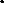 4. Upon receipt from The Rotary Club of ______, District 6510 or Zone __, DAUSA will reimburse Club, District 6510 or Zone for the restocking the DAUSA Trailer with Tools and Equipment used in a disaster, as mentioned in #3 of this MOU. The Trailer buildout is the responsibility of The Rotary Club of _______, District 6510 Zone __. 5. The Rotary Club of ______, District 6510 or Zone __, in its desire to assist DAUSA’s domestic program will provide storage accommodations for the DAUSA Trailer, and its Tools and Equipment and ensure the Trailer and Equipment is safely stored, maintained and stocked, and ready to be deployed. DAUSA reserves the right to remove the Trailer at any time if, in the sole opinion of the DAUSA, the Equipment is being misused, abused, or otherwise neglected or not adequately maintained or needed elsewhere.6.	The Rotary Club of _______, District 6510 or Zone __, will designate at least one person who will be the Trailer and Equipment contact for DAUSA. When a disaster occurs and DAUSA determines the Trailer and Equipment is needed, DAUSA shall arrange, with the designated District’s contact person, as to were the Trailer is needed and other related information for the Trailers deployment. 7.	If DAUSA or The Rotary Club of _________, District 6510 or Zone __, were to be dissolved the Trailer with its tools and equipment will revert to the remaining partner and Equipment within the trailer would revert to the remaining partner.Disaster Aid USA, Signature: _____________________ Date: ________Printed name: Wayne R. BeaumierThe Rotary Club of ____________________ President, Signature: _______________________ 	Date: _______Printed name: ____________________District 6510 Governor, Signature: _________________ Date: _______Printed name: Janice AlkeZone __ Director Signature: _____________________ Date: ________Printed name: ___________________  